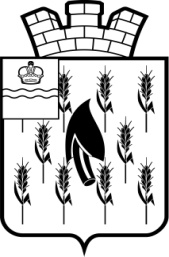 CОБРАНИЕ ПРЕДСТАВИТЕЛЕЙГОРОДСКОГО ПОСЕЛЕНИЯ«ПОСЕЛОК ВОРОТЫНСК»РЕШЕНИЕВ соответствии с Федеральным законом от 06.10.2003 № 131-ФЗ «Об общих принципах организации местного самоуправления в Российской Федерации», руководствуясь пунктом 9 статьи 5 Федерального закона от 08.11.2007 № 257-ФЗ «Об автомобильных дорогах и о дорожной деятельности в Российской Федерации и о внесении изменений в отдельные законодательные акты Российской Федерации», приказом Министерства транспорта Российской Федерации от 07.02.2007 № 16 «Об утверждении Правил присвоения автомобильным дорогам идентификационных номеров», Уставом городского поселения «Поселок Воротынск»:Собрание представителей РЕШИЛО:1. Утвердить Перечень автомобильных дорог общего пользования местного значения в границах городского поселения «Поселок Воротынск», в новой редакции согласно приложению № 1 к настоящему Решению.2. Решение Собрания представителей городского поселения «Поселок Воротынск» от 23.06.2019 г. № 22 признать утратившим силу.3. Настоящее Решение вступает в силу с момента опубликования.Приложение №1 к Решению Собрания представителей городского поседения «Поселок Воротынск» от 28.01.2022 г. № ПЕРЕЧЕНЬАВТОМОБИЛЬНЫХ ДОРОГ ОБЩЕГО ПОЛЬЗОВАНИЯ МЕСТНОГО ЗНАЧЕНИЯ В ГРАНИЦАХ ГОРОДСКОГО ПОСЕЛЕНИЯ "ПОСЕЛОК ВОРОТЫНСК" С ПРИСВОЕННЫМИ ИДЕНТИФИКАЦИОННЫМИ НОМЕРАМИ28 января 2022 года№  Об утверждении Перечня автомобильных дорог общего пользования местного значения в границах городского поселения «Поселок Воротынск» в новой редакцииГлава городского поселения«Поселок Воротынск»О.И. Литвинова№ п/пИдентификационные номераНаименование дорогТип покрытияТип покрытияТип покрытияТип покрытияПротяженность, км№ п/пИдентификационные номераНаименование дорогж\б плитыасфальтщебеньгрунтПротяженность, кмп. Воротынскп. Воротынскп. Воротынскп. Воротынскп. Воротынскп. Воротынскп. Воротынскп. Воротынск129 202 828 ОП МП-001"Автомобильная дорога по ул. 50 лет Победы"1,21,2229 202 828 ОП МП-002"Автомобильная дорога по ул. Копанцова"0,1200,4300,550329 202 828 ОП МП-003"Автомобильная дорога по ул. Шестакова"0,1520,152429 202 828 ОП МП-004"Автомобильная дорога по ул. Щербина"0,4300,430529 202 828 ОП МП-005"Автомобильная дорога по ул. Циолковского"0,2650,265629 202 828 ОП МП-006"Автомобильная дорога по ул. Труда"1,2191,219729 202 828 ОП МП-009"Автомобильная дорога по ул. Красная0,1540,0820,236829 202 828 ОП МП-010"Автомобильная дорога по ул. Зеленая"2,0702,070929 202 828 ОП МП-011"Автомобильная дорога по ул. Солнечная"0,180,0220,2021029 202 828 ОП МП-012"Автомобильная дорога по ул. Садовая"0,2150,2151129 202 828 ОП МП-013"Автомобильная дорога по ул. Заводская"0,2560,2561229 202 828 ОП МП-014"Автомобильная дорога по ул. Молодежная"0,1800,1801329 202 828 ОП МП-015"Автомобильная дорога по ул. Привокзальная"0,3080,3081429 202 828 ОП МП-016"Автомобильная дорога по ул. Школьная"1,0551,0551529 202 828 ОП МП-017"Автомобильная дорога по ул. Березовая"0,3640,3641629 202 828 ОП МП-018"Автомобильная дорога по ул. Сиреневый бульвар"0,5620,5621729 202 828 ОП МП-019"Автомобильная дорога по ул. Промышленная"0,5480,5481829 202 828 ОП МП-020"Автомобильная дорога по пер. Первомайский"0,2040,2041929 202 828 ОП МП-021"Автомобильная дорога по ул. Советская"0,5900,5902029 202 828 ОП МП-022"Автомобильная дорога по пер. Лесной"0,1610,1740,3352129 202 828 ОП МП-023"Автомобильная дорога по ул. Лесная"0,4100,4102229 202 828 ОП МП-024"Автомобильная дорога по ул. Мира"0,2800,2802329 202 828 ОП МП-030"Автомобильная дорога по дер. Уколовка"0,5770,5772429 202 828 ОП МП-031"Автомобильная дорога по дер. Доропоново"0,7880,7882529 202 828 ОП МП-032"Автомобильная дорога Воротынск- Доропоново"1,8851,8852629 202 828 ОП МП-033"Автомобильная дорога по дер. Харское"0,6030,4480,6491,7002729 202 828 ОП МП-034"Автомобильная дорога Воротынск-Харское"3,2403,2402829 202 828 ОП МП-038"Автомобильная дорога по ул. Радужная"0,8270,8272929 202 828 ОП МП-039"Автомобильная дорога по ул. Рябиновая"0,6660,6663029 202 828 ОП МП-040"Автомобильная дорога по ул. Калужская"0,3400,340с. Кумовскоес. Кумовскоес. Кумовскоес. Кумовскоес. Кумовскоес. Кумовскоес. Кумовскоес. Кумовское2829 202 828 ОП МП-035"Автомобильная дорога по селу Кумовское"1,1870,5021,689дер. Шейная Горадер. Шейная Горадер. Шейная Горадер. Шейная Горадер. Шейная Горадер. Шейная Горадер. Шейная Горадер. Шейная Гора2929 202 828 ОП МП-036"Автомобильная дорога по дер. Шейная Гора"0,3000,0910,547дер. Рындинодер. Рындинодер. Рындинодер. Рындинодер. Рындинодер. Рындинодер. Рындинодер. Рындино3029 202 828 ОП МП-037"Автомобильная дорога по дер. Рындино"0,2750,9111,186ИТОГО2,03910,8979,1652,81925,076